بسمه تعالی     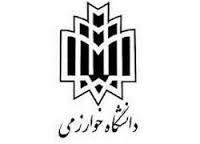 دانشکده تربیت بدنی و علوم ورزشی- گروه فیزیولوژی ورزشبرنامه هفتگی تدریس درس: فیزیولوژی انسان پیشرفته ویژه فعالیت ورزشی                   نام استاد آقای: دکتر صادق امانی نیمسال: اول 	سال تحصیلی: 99-1398       امضا استاددکتر صادق امانیمشخصات درس: فیزیولوژی انسان پیشرفته ویژه فعالیت ورزشی                         تعداد واحد: 2واحد نظری                        مقطع: دانشجویان کارشناسی  ارشد                 نوع درس: اهداف کلی  و جزئی درس: آشنایی با عملکرد دستگاههای مختلف مربوط به حرکت  اهداف جزئی:          آشنایی با عملکرد سلول و اندامکهای درون سلول                           آشنایی با عملکرد دستگاه عصبی(مغز و نخاع و سایر قسمتهای درگیر در حرکت)                           آشنایی با عملکرد دستگاه عضلانی (رروند انقباض)                           آشنایی با غدد درون ریز و عملکرد آنها در حرکت روش تدریس و نحوه ارزیابی دانشجو:آموزش توسط استاد با اسلاید، شرکت فعال دانشجو در کلاس، ارائه توسط دانشجو16 نمره امتحان نهایی / 4 نمره شرکت فعال دانشجویان در مباحث کلاسی و ارائه توسط دانشجو منابع درسفصلهای مربوط به فیزیولوژی حرکت از کتاب "فیزیولوژی انسان گایتون" موضوعات هر جلسه:سازمان عملی بدن انسانسلول و عملکرد آنکنترل ژنتیکی ساخت پروتئینفیزیولوژی دستگاه عصبی، نورون عملکرد قشر حرکتی و پیش حرکتی  عملکرد دستگاه لیمبیک، مخچه، عقده های قاعدهای و ساقه مغز عملکرد هیپوتالاموس و تالاموس و نقش سیستم سمپاتیک و پاراسمپاتیک در کنترل حرکتی عملکرد بصل النخاع و نخاع (2 جلسه)فیزیولوژی عضله (2 جلسه)روند انقباض عضله، یکپارچه سازی حرکتیفیزیولوژی غدد درون ریز 